 МБУДО «Детская школа искусств № 6» города СмоленскаДОПОЛНИТЕЛЬНАЯ   ОБЩЕРАЗВИВАЮЩАЯ ПРОГРАММА                              «ХОРЕОГРАФИЧЕСКОЕ   ИСКУССТВО»   ПРОГРАММАпо учебному предмету КЛАССИЧЕСКИЙ ТАНЕЦг. Смоленск2018 г. 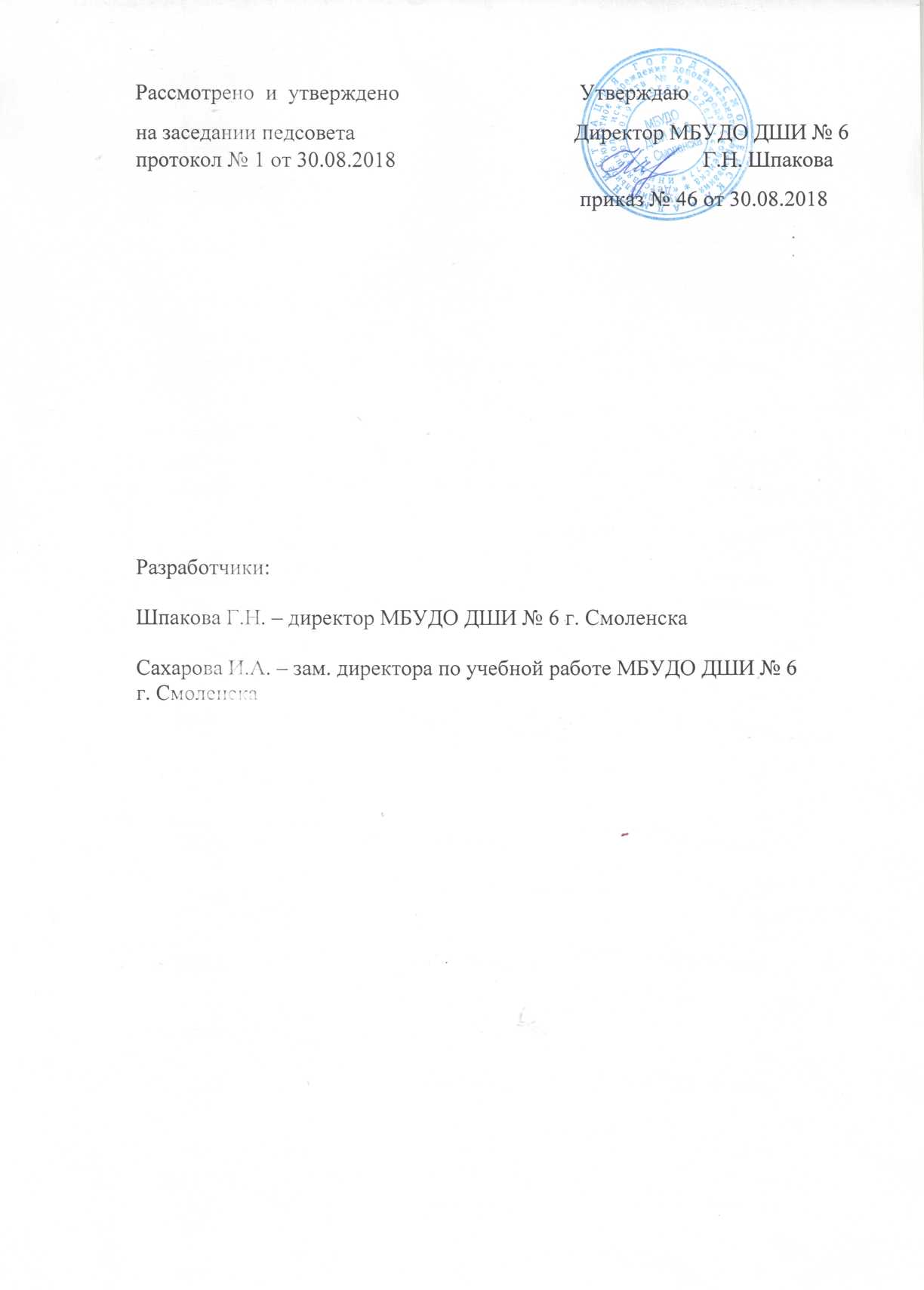 Структура программы учебного предметаI.	Пояснительная записка						- Характеристика учебного предмета, его место и роль в образовательном процессе;- Срок реализации учебного предмета;- Объем учебного времени, предусмотренный учебным планом образовательного   учреждения на реализацию учебного предмета;- Форма проведения учебных аудиторных занятий;- Цель и задачи учебного предмета;- Обоснование структуры программы учебного предмета;- Методы обучения; - Описание материально-технических условий реализации учебного предмета;II.	Содержание учебного предмета					- Сведения о затратах учебного времени;- Годовые требования по классам;III. 	Требования к уровню подготовки обучающихся		IV.   	Формы и методы контроля, система оценок 			- Аттестация: цели, виды, форма, содержание; - Критерии оценки;V.	Методическое обеспечение учебного процесса		- Методические рекомендации педагогическим работникам;VI.   	Списки рекомендуемой   методической литературы                      	                                                                                                   - Список рекомендуемой методической литературы;I. 	Пояснительная запискаХарактеристика учебного предмета, его место и роль в образовательном процессе      Программа учебного предмета «Классический танец» разработана  на  основе  и  с  учетом  федеральных  государственных  требований  к   дополнительной общеразвивающей программе в области хореографического искусства.  Учебный предмет «Классический танец» направлен на приобщение детей к хореографическому искусству, на эстетическое воспитание учащихся, на приобретение основ исполнения классического танца.Содержание учебного предмета «Классический танец» тесно связано с содержанием учебных предметов «Ритмика», «Гимнастика», «Народно-сценический танец». Учебный предмет «Классический танец» является фундаментом обучения для всего комплекса танцевальных предметов, ориентирован на развитие физических данных учащихся, на формирование необходимых технических навыков, является источником высокой исполнительской культуры,  знакомит с высшими достижениями мировой и отечественной хореографической культуры. Именно на уроках классического танца осуществляется профессиональная постановка, укрепление и дальнейшее развитие всего двигательного аппарата учащихся, воспитание чувства позы и музыкальности.Ее освоение способствует формированию общей культуры детей, музыкального вкуса, навыков коллективного общения, развитию двигательного аппарата, мышления, фантазии, раскрытию индивидуальности.      Срок реализации учебного предмета «Классический танец» 	Срок реализации данной программы составляет 4 года.      	 3.Объем учебного времени, предусмотренный учебным планом образовательного учреждения на реализацию предмета «Классический танец».                                                                                              Таблица 1  Срок реализации образовательной программы«Хореографическое  искусство»  4 года.4.Форма проведения учебных аудиторных занятий: мелкогрупповая (от 4 до 10 человек), занятия с мальчиками по предмету «Классический танец» - от 3-х человек, рекомендуемая продолжительность урока – 45 минут.       	5. Цель и задачи учебного предмета 	Цель: развитие танцевально-исполнительских и художественно-эстетических способностей учащихся на основе приобретенного ими комплекса знаний, умений, навыков, необходимых для исполнения танцевальных композиций различных жанров и форм в соответствии с ФГТ, а также выявление наиболее одаренных детей в области хореографического исполнительства и подготовки их к дальнейшему поступлению в образовательные учреждения, реализующие образовательные программы среднего и высшего профессионального образования в области хореографического искусства.Задачи:знание балетной терминологии;знание элементов и основных комбинаций классического танца;знание особенностей постановки корпуса, ног, рук, головы в танцевальных комбинациях; умение распределять сценическую площадку, чувствовать ансамбль, сохранять рисунок танца;развитие детской эмоциональной сферы, воспитание музыкального, эстетического вкуса, интереса и любви к танцу и классической музыке,  желания слушать и исполнять ее;укрепление и дальнейшее развитие всего двигательного аппарата учащегося;воспитание чувства позы и музыкальности как первоосновы исполнительского мастерства, без которой невозможно самоопределение в выбранном виде искусства;приобретение учащимися опорных знаний, умений и способов  хореографической деятельности, обеспечивающих в совокупности  необходимую базу для последующего самостоятельного знакомства с    хореографией, самообразования и самовоспитания;развитие музыкальных способностей: музыкального слуха, чувства  метроритма, музыкальной  памяти;развитие музыкального восприятия как универсальной музыкальной способности ребенка;развитие внимания, воли и памяти ученика, выработка твердости  характера, трудолюбия, настойчивости, упорства, умения выдерживать высокую степень физического  и нервного напряжения;умение планировать свою домашнюю работу;умение осуществлять самостоятельный контроль за своей учебной деятельностью;умение давать объективную оценку своему труду;формирование навыков взаимодействия с преподавателями, концертмейстерами и участниками образовательного процесса;воспитание уважительного отношения к иному мнению и  художественно-эстетическим  взглядам, пониманию причин успеха/неуспеха собственной учебной деятельности,  определению наиболее эффективных способов достижения результата.Обоснование структуры учебного предмета Обоснованием структуры программы являются ФГТ, отражающие все аспекты работы преподавателя с учеником. Программа содержит  следующие разделы:- сведения о затратах учебного времени, предусмотренного на освоение учебного предмета;-  распределение учебного материала по годам обучения;-  описание дидактических единиц;-  требования к уровню подготовки обучающихся;-  формы и методы контроля, система оценок;-  методическое обеспечение учебного процесса.В соответствии с данными направлениями строится основной раздел программы «Содержание учебного предмета». Методы обученияДля достижения поставленной цели и реализации задач предмета используются следующие методы обучения:- словесный (объяснение, разбор, анализ);- наглядный (качественный показ, демонстрация отдельных частей и всего  движения; просмотр видеоматериалов с выступлениями выдающихся танцовщиц, танцовщиков, посещение концертов и спектаклей  для повышения общего уровня развития обучающегося);- практический  (воспроизводящие и творческие упражнения, деление целого произведения на более мелкие части для подробной проработки и последующей организации целого);- аналитический (сравнения и обобщения, развитие логического мышления);  - эмоциональный (подбор ассоциаций, образов, создание художественных впечатлений);- индивидуальный подход к каждому ученику с учетом природных способностей, возрастных особенностей, работоспособности и уровня подготовки.Предложенные методы работы при изучении классического танца в рамках предпрофессиональной образовательной программы являются наиболее продуктивными при реализации поставленных целей и задач учебного предмета и основаны на проверенных методиках и сложившихся традициях  в хореографическом образовании. II.	Содержание учебного предмета "Классический танец"	Сведения о затратах учебного времени, предусмотренного на освоение учебного предмета «Классический танец», на максимальную нагрузку обучающихся  на  аудиторных занятиях: 										  Таблица  Срок обучения - 4 годаКонсультации проводятся с целью подготовки обучающихся к контрольным урокам, зачетам, экзаменам, творческим конкурсам и другим мероприятиям по усмотрению образовательного учреждения. Консультации могут проводиться рассредоточено или в счет резерва учебного времени. В случае, если консультации проводятся рассредоточено, резерв учебного времени используется на самостоятельную работу обучающихся и методическую работу преподавателей. Учебный материал распределяется по годам обучения – классам. Каждый класс имеет свои дидактические задачи и объем времени, предусмотренный для освоения учебного материала.2. Требования по годам обучения Настоящая программа составлена традиционно:  включает основной комплекс движений – у станка и на середине зала и дает право преподавателю на творческий подход к ее осуществлению с учетом особенностей психологического и физического развития детей  9-15 лет.    Обучение по данной программе позволяет изучать материал поэтапно, в развитии - от простого к сложному.      Урок состоит из двух частей - теоретической и практической, а именно:а) знакомство с правилами выполнения движения, его физиологическими особенностями;  б) изучение  движения и работа над движениями в комбинациях.Урок для женского класса состоит из 4-х частей - экзерсис у станка, экзерсис на середине зала, allegro, экзерсис на пальцах (на пуантах).Урок для мужского класса состоит из 3-х частей - экзерсис у станка, экзерсис на середине зала, allegro. Содержание программы 4-летний срок обучения 1 класс(1-й год обучения)	Постановка корпуса, ног, рук и головы. Изучение основных движений классического танца в чистом виде и в медленном темпе. Развитие элементарных навыков координации движений и музыкальности.Экзерсис у станка 1. Позиции ног – I, II, III,V.2. Позиции рук – подготовительное положение; 1, 2, 3 позиции рук. 3. Demi-pliés– по I, II и V позициям.    4. Grand pliés по I, II, и V позициям.5. Battements tendus из I позиции, после усвоения  из V позиции:в сторону, вперед, назад;с demi-pliés  в сторону, вперед, назад;demi- pliés во II позиции без перехода  и с переходом с опорной ноги;с опусканием пятки во II позицию;с passé par  terre.6. Plié-soutenus  - в сторону, вперед, назад.7. Battements tendus jetés из  I и V позиции в сторону, вперед, назад.8. Demi-rond de jambe  и  rond de jambe par terre en dehors  и en dedans (вначале объясняется понятие en dehors  и en dedans).9. Положение sur le cou de pied – спереди, сзади и обхватное.10. Battements fondus – в сторону, вперед и назад носком в пол.11. Battements frappés – в сторону, вперед и назад носком в пол.    12. Battements  retires sur le cou-de-pied.13. 1-ое port de bras. 14. Battements releves  lents  на 45° и на 90° из  I и V позиции в сторону, вперед и назад.15. Grands battements  jetes из I и V позицй в сторону , вперед и назад.16. Перегибы корпуса  назад, в сторону (лицом к  станку).17.Relevés на полупальцы  в I, II, V  позициях c вытянутых ног и c demi – plies. 18. Pas de bourrée с переменой ног ( лицом к станку).Середина зала1. Позиции ног – I, II, III,V.2. Позиции рук – подготовительное положение; 1,2,3 позиции.3. Demi-pliés – по  I, II и V позициям en face.4. Grand plies в I и II  позициям en face.5. Battements tendus: из  I и V позиций во всех направлениях;с demi-pliés  во всех направлениях.6.  Рlié-soutenus во всех направлениях.7.  Demi-rond   de jambe par  terre en dehors и en dedans.8. Relevés  в I и II  позициях  на полупальцы:с вытянутых ног;с demi-plies.     9. 1-е port de bras.AllegroПервоночально все прыжки изучаются лицом к станку.1. Temps sauté  по I, II, и V позициям.2. Pas èchappé  во II позицию.3.  Changement de pieds.  4. Трамплинные прыжки.5. Pas balance.В первом полугодии проводится контрольный урок по пройденному и освоенному материалу.Во втором полугодии – переводной экзамен (зачет).Требования к переводному экзамену (зачету)Переводной экзамен (зачет) проходит в форме урока, в который преподаватель включает пройденный за учебный год материал, составляя его в элементарные комбинации. Учащиеся должны грамотно и музыкально выполнить этот урок. 2 класс(2-й год обучения) Дальнейшее развитие координации движений у станка и на середине зала. Изучение поз:  croisee, efface  вперёд, назад;  I, II, III arabesque носком в пол.  Освоение поворотов головы и более сложных движений. Продолжение развития выразительности на середине зала: введение в упражнения port de bras. Первоначальное знакомство с техникой полуповоротов на  двух ногах и движений на пальцах. Повторение ранее пройденных прыжков и изучение новых. Простейшее сочетание элементарных движений.Экзерсис у станка1. Позиция ног – IV.2. Demi-plies в IV позиции.3. Grand-plies в IV позиции.4. Battements tendus: с demi-plie в IV позиции без перехода и с переходом с опорной ноги;double (двойное опускание пятки) во II позицию. 5. Battements tendus jetes piques во всех направлениях.6. Rond de jambe par terre en dehors и en dedans на demi-plie. 7. Preparation для rond de jambe par terre en dehors и en dedans.8. Battements fondus  на 45° во всех направлениях.9. Battements soutenus  во всех направлениях  носком в пол.10. Battements frappes на 30° во всех направлениях.11. Battements doubles frappes во всех направлениях носком в пол. 12. Rond de jambe en l’ air en dehors и en dedans.13. Petits battements sur le cou-de-pied.14. Battements developpes:вперед, в сторону, назад;рassé со всех направлений.15. Grands battements  jetes pointes во всех направлениях.16.  3-е  port  de bras.17. Releves на  полупальцы в  IV позиции.Середина зала1. Положение epaulement croisee и effacee.2. Позы: croisee, effacee вперед и назад; I, II и III arabesques носком в пол.3. Demi-plies в IV и V позициях en face и epaulement. 4. Grand-plies в I, II позициях en face; в V позиции en face и epaulement crоiseе.5. 2-е port de bras. 6. Battements tendus:в позах crоiseе effacee;с опусканием пятки  во II позицию и с demi plie во II позиции без перехода и с переходом с опорной ноги; passe  par  terre; с demi plie в V позиции во всех направлениях и позах.7. Battements tendus jetes: из I и V позиций во всех направлениях;piques в сторону, вперёд и назад.8. Rond de jambe par terre en dehors и en dedans.9. Preparation для rond de jambe par terre en dehors и en dedans.10. Battements fondus во всех направлениях носком в пол и на 45о. 11. Battements soutenus  во всех направлениях носком в пол.12. Battements frappes во всех направлениях  носком в пол и на 30°.13. Battements releves  lents на 90°  во всех направлениях.  14. Grands battements  jetes на 90° во всех направлениях.   15. Pas de bourree с переменой ног en face и окончанием в epaulement.16. Releves  на  полупальцы  в  IV позиции с вытянутых ног и с demi-plie.17. Temps lie par  terre вперед и назад.AllegroPas assemble с открыванием ноги в сторону.Sissonne simple en face и в позах.Sissonne fermeе в сторону.Petit pas chasse во всех направлениях en face и в позах.Pas balance в позах.Экзерсис на пальцахЛицом к станку:Releves по I, II и V позициям.Pas echappe из  V позиции во  II позицию.Pas assemble soutenu en face с открыванием ноги в сторону.Pas de bourree suivi  по V позиции на месте и с продвижением в сторону.Pas de bourree с переменой ног en dehors и en dedans.На середине зала:Pas couru  вперед и назад.Pas de bourree suivi на месте,  с продвижением  в сторону и en tournant.  	В первом полугодии проводится контрольный урок по пройденному и освоенному материалу.	Во втором полугодии – переводной экзамен (зачет).Требования к переводному экзамену (зачету)Во втором и последующих классах экзамен проходит в форме урока, в который преподаватель включает весь пройденный за  год материал  в танцевальные комбинации. Учащиеся должны грамотно, музыкально и выразительно исполнить этот урок. 3 класс(3-й год обучения)Повторение ранее пройденного материала. Развитие силы и выносливости ног за счет ускорения темпа исполнения, увеличения количества каждого тренируемого движения. Продолжение развития координации: усложнение техники исполнения ранее пройденных движений, изучение новых более сложных движений, расширение их комбинирования в упражнениях, исполнение отдельных движений на полупальцах (у станка). Развитие выразительности: ввод в тренировочные упражнения 3-го port de bras у станка и на середине зала, использование epaulement и поз на середине зала. Изучение прыжков с окончанием на одну ногу.Экзерсис у станкаБольшие и маленькие позы: croisee, effacee, ecartee  вперед и назад,  II arabesque  носком в пол  (по мере усвоения позы вводятся в различные  упражнения). Battements   tendus  в маленьких и больших позах. Battements  tendus  jetes:в  маленьких и больших  позах;balancoirе  en face.Demi-rond  de jambe  и rond de jambe на 45  на всей стопе en dehors и en dedans. Battements  fondus:на полупальцах;c plie-releve.Battements  soutenus с подъёмом на полупальцы  на 45 во всех направлениях.Battements  doubles frappes  на 30 во всех направлениях.Flic вперёд и назад на всей стопе. Petit  temps releves  en dehors и en dedans на всей стопе. Petits battements  sur le cou-de-pied на полупальцах. Pas tombe на месте, другая нога в положении sur le cou-de-pied. Pas coupe на всю стопу и на полупальцы. Battements releves lents  и battements  developpes на  90:в позах croisee, effaceе;battements developpes passé. Grands  battements  jetes:в больших  позах;pointee en faсe. Releves  на полупальцы с работающей ногой в положении sur le cou-de-pied. 1-e  и 3-е  port de bras с ногой, вытянутой  на носок вперёд, назад и в сторону. Поворот fouette en dehors и  en dedans на ¼ и ½  круга с носком на полу, на вытянутой ноге и на demi-plie. Полуповороты в V позиции к станку и от станка с переменой ног на полупальцах,   начиная с вытянутых ног и с demi-plie. Soutenu en tournant en dehors и en dedans по 1/2 поворота, начиная из положения носком в пол.Середина зала1 . Большие и маленькие позы: croisee; effacee; ecartee; I, II и III arabesques   (по мере усвоения позы вводятся в различные упражнения).2.  Grands plies в IV позиции  в позах  croisee и effacee.3.  Battements  tendus в больших и маленьких позах:с demi-plie в IV позиции без перехода с опорной ноги и с переходом;double (с двойным опусканием пятки в II позицию).4. Battements  tendus jetes:в маленьких и больших позах;balancoire en faсe.5. Round de jambe par terre en dehors и en dedans на demi-plie.6. Demi-rond de jambe на 45 en dehors и en dedans.7. Battements  fondus  в маленьких позах на 45 и с plie-releve en face.8. Battements doubles frappes носком в пол en face.9. Petits battements  sur le cou-de-pied.10. Rond de jambe en l’air en dehors и en dedans.11. Battemenst  releves lents в позах croisee и efacee,;  в I  и III arabesques.12. Battements developpes en face во всех направлениях.13. Grands  battements  jetes:  в больших позах;pointes en face.14. Temps  lie par terre с перегибом корпуса.15. Pas de bourree без перемены ног с продвижением из стороны в сторону носком в пол и на 4516. Soutenu en tournant en dehors и en dedans на 1/2 поворота, начиная из положения носком в пол и на 45AllegroTemps saute no IV позиции.Grand changement de pieds.Petit changement de pieds.Pas echappe на IV позицию.Pas assemble с открыванием ноги вперёд и назад en face  и в маленьких позах.Pas jete с открыванием ноги в сторону.Sissonne fermee  en face во всех направлениях.Pas de chat. Pas glissade  в сторону.Pas emboite вперёд и назад sur le cou-de-pied.Temps leve в I arabesque ( сценический sissonne).Экзерсис на пальцахReleve по IV позиции en face и маленьких позах croisee  и effacee.Pas assemble soutenu с открыванием ноги в сторону, вперед и назад en face.Pas echappe по  II  позиции с окончанием на одну ногу, другая нога в положении sur le cou-de-pied.Pas echappe в IV позицию в позы croisee, effacee.Pas de bourree с переменой ног en face и с окончанием в epaulement.Pas glissade с продвижением вперёд, в сторону и назад.Pas de bourree suivi во всех  направлениях, в  маленьких и больших позах.Sisonne simple en face. 4 класс (4-й год обучения)Повторение ранее пройденного материала. Развитие силы и выносливости ног за счет ускорения темпа исполнения, увеличения количества каждого тренируемого движения. Продолжение развития координации: усложнение техники исполнения ранее пройденных движений, изучение новых более сложных движений, расширение их комбинирования в упражнениях, исполнение отдельных движений на полупальцах (у станка). Развитие выразительности: ввод в тренировочные упражнения 3-его  port de bras у станка и на середине зала, использование epaulement и поз на середине зала. 	Изучение прыжков с окончанием на одну ногу. Активно вводятся полупальцы в упражнениях у станка.  Изучение полуповоротов на одной ноге у станка.  Начало изучения pirouette  на середине зала. Усложнение сочетаний движений, необходимое для дальнейшего развития координации. Работа над выразительностью и музыкальностью  исполнения движений.Экзерсис у станка1. Demi-rond de jambe и rond de jambe на 45 на всей стопе и на полупальцах.2. Battements  soutenus на 45  с подъемом на полупальцы в маленьких позах.3. Battements doubles fondus   на 45.4. Flic вперед и назад с подъемом на полупальцы.5. Battements  frappes  на полупальцах во всех направлениях  en face  и в позах.6. Battements  double  frappes на полупальцах  во всех направлениях  en face,  в позах и с окончанием  в demi plie.7. Rond de jambe en l’air на полупальцах.8. Petit temps releve en dehors и en dedans  с окончанием на полупальцы.9. Battements developpes:в позе ecarteе вперед и назад;attitude  croisee и effacee;II arabesques на всей стопе и  с подъемом на полупальцы.10. Demi-rond de jambe  на 90 en dehors и en dedans на всей стопе.11. Grands  battements    jetes  pointes  в позах.12. 3-е рогt de bras - исполняется с demi-plie на опорной ноге.13.Полуповороты на одной ноге en dehors и en dedans:с подменой ноги на всей стопе и на полупальцах;с работающей ногой в положении sur le cou-de-pied.14. Полный поворот (detourne) к станку и от станка в V позиции с переменой ног на полупальцах.Середина залаRond de jambe на 45 на всей стопе en dehors и en dedans.Battements  fondus с plie-releve  в маленьких позах.Battements  soutenus и в маленьких позах носком в пол и на 45 на всей стопе.Battements  frappes  в позах на 30.Battements  doubles  frappes  в маленьких позах на 30 и с окончанием в demi-plie.Flic вперёд и назад на всей стопе.Рas tombe на месте,  другая нога в положении sur le cou-de-pied.Pas coupe на всю стопу, другая нога в положении sur le cou-de-pied.Grands  battements  jetes  pointes  в позах. Поза IV arabesque носком в пол. 4-е и 5-е port de bras. Поворот  fouette en dehors  и en dedans на   ¼  круга  c носком  на полу, на вытянутой ноге и на demi-plie.  Preparation к pirouette и pirouette en dehors и en dedans со II позиции.AllegroDouble pas assemble.   Pas echappe  по IV позицию на croiseе с окончанием на одну ногу, другая нога в положении sur le cou-de-pied.Pas jete en face  и в позах.Pas coupe.Sissonne ferme во всех направлениях и позах.Pas de basque  вперёд и назад.Sissonne  ouvert на 45 en face  во всех направлениях.Pas emboite вперёд на 45 на месте.                                                       Pas balance во всех направлениях и en tournant  на ¼ круга.Экзерсис на пальцахPas echappe по IV позиции с окончанием на одну ногу, другая - в  положении sur le cou-de-pied вперёд и назад.Pas  assemble  soutenu  в позах.Pas de bourreе без перемены ног из стороны в сторону носком в пол.Pas glissаde  вперед, в сторону и назад в маленьких и больших позах.Temps lie par terre.Sissonne simple en face и в позах.Pas jete (pique):на месте с открыванием ноги в сторону;с продвижением  вперед, в сторону, назад, другая нога в положении sur le cou-de-pied.Pas coupe-ballonnее  с открыванием ноги в сторону.Sus – sous в маленьких и больших позах.	В первом полугодии проводится контрольный урок по пройденному и освоенному материалу.	Во втором полугодии –  выпускной экзамен.  Требования к содержанию итоговой аттестации обучающихся определяются образовательным учреждением на основании ФГТ. Итоговая аттестация проводится в форме  экзамена. По итогам выпускного экзамена выставляется оценка «отлично», «хорошо», «удовлетворительно», «неудовлетворительно». Требования к  выпускному экзамену.Экзерсис у станка1. Большие и маленькие позы: croisee, effacee, ecartee  вперед и назад,  II arabesque  носком в пол  (по мере усвоения позы вводятся в различные  упражнения).      2. Battements   tendus  в маленьких и больших позах. 3. Battements  tendus  jetes: в  маленьких и больших  позах;balancoirе  en face. 4. Demi-rond  de jambe  и rond de jambe на 45  на всей стопе en dehors и en dedans. 5. Battements  fondus: на полупальцах ;c plie-releve. 6. Battements  soutenus с подъёмом на полупальцы  на 45 во всех направлениях. 7. 1-e  и 3-е port de bras с ногой вытянутой на носок вперёд, назад и в сторону. 8. Полуповороты в V позиции к станку и от станка с переменой ног на полупальцах  начиная с вытянутых ног и с demi-plieСередина зала  1. Round de jambe par terre en dehors и en dedans на demi-plie. 2. Demi-rond de jambe на 45 en dehors и en dedans. 3. Battements  fondus  в маленьких позах на 45 и с plie-releve en face. 4. Petit battements  sur le cou-de-pied. 5. Rond de jambe en l’air en dehors и  en dedans.AllegroTemps saute no IV позиции.Grand changement de pieds.Petit changement de pieds.Pas echappe на IV позицию.Pas assemble с открыванием ноги вперёд и назад en face  и в маленьких позах.Pas jete с открыванием ноги в сторону.Sissonne fermee  en face во всех направлениях.Экзерсис на пальцахReleve по IV позиции en face и в  маленьких позах croisee  и effacee.Pas assemble soutenu с открыванием ноги в сторону, вперед и назад en face.Pas echappe по  II  позиции с окончанием на одну ногу, другая нога в положении sur le cou-de-piedPas echappe в IV позицию в позы  croisee и  effacee.Pas de bourree с переменой ног en face и с окончанием в epaulement.Pas glissade с продвижением вперёд, в сторону и назад.Pas de bourree suivi во всех  направлениях, в  маленьких и больших позах.Sisonne simple en face.III. 	Требования к уровню подготовки обучающихсяРезультатом освоения программы  учебного  предмета  «Классический танец» является сформированный  комплекс  знаний,  умений  и  навыков,  таких,  как:- знание рисунка танца, особенностей взаимодействия с партнерами на  сцене;- знание балетной терминологии;- знание элементов и основных комбинаций классического танца; знание   особенностей   постановки  корпуса,   ног,   рук,   головы, танцевальных комбинаций;- знание средств создания образа в хореографии;- знание принципов взаимодействия музыкальных и хореографических выразительных средств;- умение исполнять на сцене классический танец, произведения учебного хореографического репертуара;- умение исполнять элементы и основные комбинации классического танца;- умение распределять сценическую площадку, чувствовать ансамбль, сохранять рисунок танца;- умение осваивать и преодолевать технические трудности при тренаже классического танца и разучивании хореографического произведения;- умения выполнять комплексы специальных хореографических упражнений, способствующих развитию профессионально необходимых физических качеств;- умения соблюдать требования к безопасности при выполнении танцевальных движений;- навыки музыкально-пластического интонирования;- навыки сохранения и поддержки собственной физической формы;- навыки публичных выступлений.IV. 	Формы и методы контроля, система оценокАттестация: цели, виды, форма, содержание.Оценка качества реализации программы "Классический танец" включает в себя текущий контроль успеваемости, промежуточную и итоговую аттестацию обучающихся.Успеваемость учащихся проверяется на различных выступлениях:  контрольных уроках, экзаменах, концертах, конкурсах, просмотрах к ним и т.д.Текущий контроль успеваемости обучающихся проводится в счет аудиторного времени, предусмотренного на учебный предмет.Промежуточная аттестация проводится в форме контрольных уроков, зачетов и экзаменов.  Контрольные уроки, зачеты и экзамены могут проходить в форме просмотров концертных номеров. Контрольные уроки и зачеты в рамках промежуточной аттестации проводятся на завершающих полугодие учебных занятиях в счет аудиторного времени, предусмотренного на учебный предмет. Экзамены проводятся за пределами аудиторных учебных занятий. Требования к содержанию итоговой аттестации обучающихся определяются образовательным учреждением на основании ФГТ. Итоговая аттестация проводится в форме выпускных экзаменов. По итогам выпускного экзамена выставляется оценка «отлично», «хорошо», «удовлетворительно», «неудовлетворительно». Критерии оценокДля аттестации обучающихся создаются фонды оценочных средств, которые включают в себя средства и методы контроля, позволяющие оценить приобретенные знания, умения и навыки.  Критерии оценки качества исполнения	По итогам исполнения программы на контрольном уроке, зачете  и экзамене выставляется оценка по пятибалльной шкале:Таблица 3Согласно ФГТ  данная система оценки качества исполнения является основной. В зависимости от сложившихся традиций того или иного учебного заведения и с учетом целесообразности оценка качества исполнения может быть дополнена системой «+» и «-», что даст возможность более конкретно отметить выступление учащегося.Фонды оценочных средств призваны обеспечивать оценку качества приобретенных выпускниками знаний, умений и навыков, а также степень готовности учащихся выпускного класса к возможному продолжению профессионального образования в области хореографического  искусства. При выведении итоговой (переводной) оценки учитывается следующее:оценка годовой работы ученика;оценка на  экзамене;другие выступления ученика в течение учебного года.Оценки выставляются по окончании каждой четверти и полугодий учебного года.V. Методическое обеспечение учебного процессаМетодические рекомендации педагогическим работникамВ работе с учащимися преподаватель должен следовать принципам последовательности, постепенности, доступности, наглядности в освоении материала. Весь процесс обучения должен быть построен от простого к сложному с учетом индивидуальных особенностей ученика: интеллектуальных, физических, музыкальных данных, уровня его подготовки.Приступая к обучению, преподаватель должен исходить из накопленных хореографических представлений ребенка, всесторонне расширяя его кругозор в области хореографического творчества, в частности, учебного предмета «Классический танец».   Особенно важен начальный этап обучения, когда закладываются основы хореографических навыков – правильная постановка корпуса, ног, рук, головы; развитие выворотности и натянутости ног, гибкости корпуса, укрепления физической выносливости; освоение позиций рук, элементарных навыков координации движений; развития музыкальности, умения связывать движения с ритмом и темпом музыки. С первых уроков ученикам полезно рассказывать об истории возникновения хореографического искусства, о балетмейстерах, композиторах, выдающихся педагогах и исполнителях, наглядно демонстрировать качественный показ того или иного движения, использовать ряд методических материалов (книги, картины, гравюры видео материал), цель которых – способствовать восприятию лучших образцов классического наследия на примерах русского и зарубежного искусства, помочь в самостоятельной творческой работе учащихся. В развитии творческого воображения играют значительную роль посещения балетных спектаклей, просмотр видео материалов.Следуя лучшим традициям русской  балетной школы,  преподаватель в занятиях с учеником должен стремиться к достижению им поставленной цели, добиваясь грамотного, техничного и выразительного исполнения танцевального движения, комбинации движений, вариации, умения определять средства музыкальной выразительности в контексте хореографического образа, умения выполнять комплексы специальных хореографических упражнений, способствующих развитию профессионально необходимых физических качеств; умения осваивать и преодолевать технические трудности при тренаже классического танца  и разучивании хореографического произведения. Исполнительская техника является необходимым средством для исполнения любого танца, вариации, поэтому необходимо постоянно стимулировать работу ученика над совершенствованием его исполнительской техники.Особое место в работе занимает  развитие танцевальности, которой  отведено особое место в хореографии и методической литературе всех эпох и стилей. Поэтому с первых лет обучения необходимо развивать умение слышать музыку и развивать творческое воображение у учащихся. Значительную роль в этом процессе играет музыкальное сопровождение во время занятий. Работа над качеством исполняемого движения в танце, вариации, над его выразительностью, точным исполнением ритмического рисунка, техникой, - важнейшими средствами хореографической выразительности - должна последовательно проводиться на протяжении всех лет обучения и быть предметом постоянного внимания преподавателя.В работе над хореографическим произведением необходимо прослеживать связь между художественной и технической сторонами изучаемого произведения.Правильная организация учебного процесса, успешное и всестороннее развитие танцевально-исполнительских данных ученика зависят непосредственно от того, насколько тщательно спланирована работа в целом, продуман  план каждого урока.В начале полугодия преподаватель составляет для учащихся календарно-тематический план, который утверждается заведующим отделом. В конце учебного года преподаватель представляет отчет о его выполнении с приложением краткой характеристики работы данного класса. При составлении календарно-тематического плана следует учитывать индивидуально - личностные особенности и степень подготовки обучающихся. В календарно-тематический план необходимо включать те движения, которые доступны по степени технической и образной сложности. Календарно-тематические планы вновь поступивших обучающихся должны быть составлены к концу сентября после детального ознакомления с особенностями, возможностями и уровнем подготовки учеников	VI. 	Список   методической литературы       Базарова Н., Мей В. «Азбука классического танца». СПб: «Планета музыки», 2010Базарова Н.П. «Классический танец». СПб: «Лань», «Планета музыки», 2009Барышникова Т. «Азбука хореографии». СПб: «Люкси» и «Респекс»,1996Блок Л.Д. «Классический танец». М.: «Искусство», 1987Ваганова А.Я.   «Основы классического танца». СПб: «Лань», 2007Васильева Т.И. «Балетная осанка» / Методическое пособие для преподавателей хореографических школ и школ искусств. М., 1993Волынский А. «Книга ликований. Азбука классического танца». Л.: «АРТ». 1992Головкина С.Н.  «Уроки классического танца в старших классах».      М., Искусство, 1989Звездочкин В.А. «Классический танец». СПб: «Планета музыки», 2011Калугина О.Г. «Методика преподавания хореографических дисциплин» / Учебно-методическое пособие. Киров: КИПК и ПРО, 2011Костровицкая В.С. «100 уроков классического танца». Л.: Искусство, 1981Костровицкая В.С.,  А. Писарев «Школа классического танца».  Л.:  Искусство, 1986Красовская В.М. История русского балета.  Л., 1978Красовская В.М. Агриппина Яковлевна Ваганова.  Л.: "Искусство", 1989Красовская В. М. Павлова. Нижинский. Ваганова. Три балетные повести.  М.: "Аграф", 1999Мессерер А. «Уроки классического танца». М.: «Искусство»,1967Покровская Е.Г. «Принципы сочинения учебной комбинации у палки по классическому танцу» / Методическое пособие для преподавателей. Харьков, 2010Тарасов Н.  «Классический танец».  М.: Искусство, 1981Тарасов Н.И. «Классический танец. Школа мужского исполнительства». М.: Искусство,1987Тарасов Н.И. «Методика классического тренажа». СПб: «Лань», 2009Ярмолович Л. «Классический танец». Л.: «Музыка», 1986Классы/количество часов  1-4 классыКлассы/количество часовКоличество часов (общее на  4 года)Общее количество часов на аудиторные занятия 393Количество часов в неделю3Классы  1                                         2  3                                     4Продолжительностьучебных занятий в году (в неделях) 32 333333Количество часов на аудиторные занятия (в неделю) 3 3 3 3Общее максимальное количество часов по годам (аудиторные занятия) 96 99 99 99ОценкаКритерии оценивания выступления5 («отлично»)технически качественное и художественно осмысленное исполнение, отвечающее всем требованиям на данном этапе обучения;4 («хорошо»)отметка отражает грамотное исполнение с небольшими недочетами (как в техническом плане, так и в художественном);3 («удовлетворительно»)исполнение с большим количеством недочетов, а именно: неграмотно и невыразительно выполненное движение, слабая техническая подготовка, неумение   анализировать свое исполнение, незнание методики исполнения изученных движений и т.д.;2 («неудовлетворительно»)комплекс недостатков, являющийся следствием нерегулярных занятий, невыполнение программы учебного предмета;«зачет» (без отметки)отражает достаточный уровень подготовки и исполнения на данном этапе обучения.